Big Ideas: History – What was it like when the Queen came to the throne in 1953? 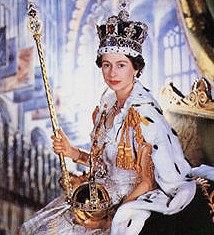 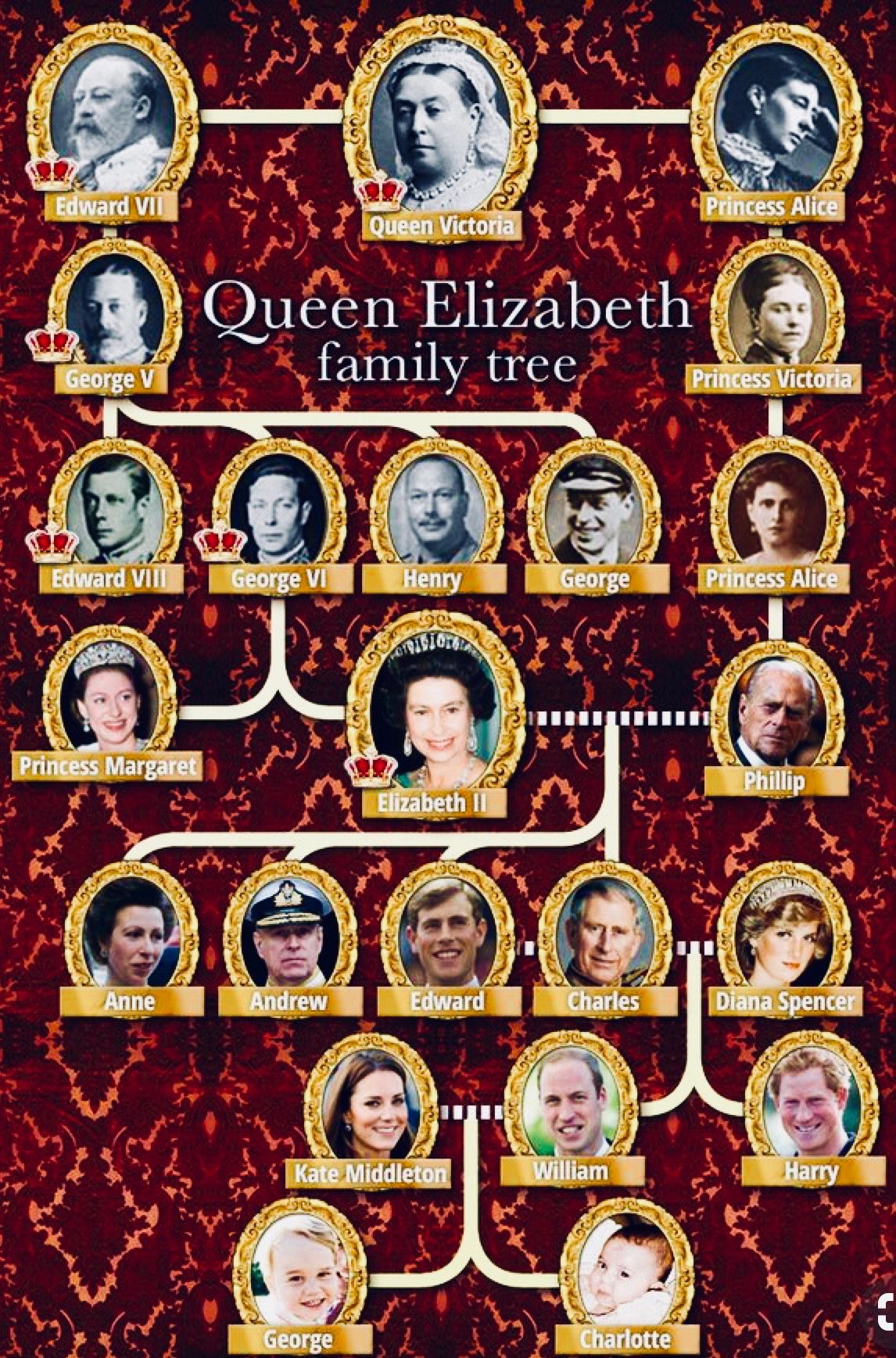 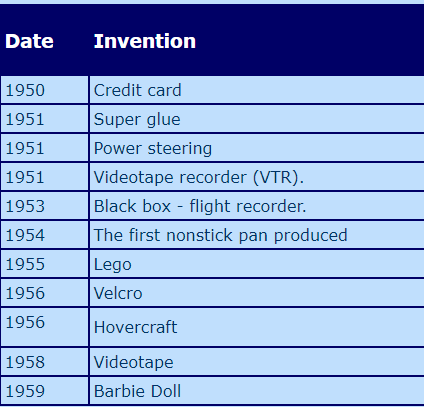 